BASIC BEGINNINGS PRESCHOOL“Where Quality Education Begins” 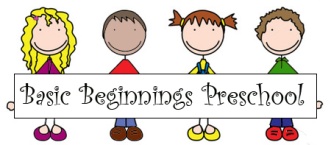 SUMMER PRESCHOOLJune 1, 2020– July 31, 2020Get a jump start on school for next year!  Enroll in our summer enrichment classes.QUESTIONS?Contact Kelli at 721-7946I give Acrobatic Academy Fitness & Education Center, Inc. and/or any companies representing Acrobatic Academy, permission to call my cell phone for business purposes     --------------------------------------------------------------------------------------------------------------------------------------------------------------------------------Basic Beginnings Summer RegistrationJune 1, 2020 – July 31, 2020							MONTHLY FEES		5 year old class	M/W/F	12:30-3:00 PM		$100.00	Kindergarten ReadinessMust be going into kindergarten in the fall and have a good grasp of letter & number concepts.  This class will begin blending letter sounds, recognizing basic sight words, begin simple addition and subtraction and learn to tell time to the hour.4 year old class	T/TH	12:30-3:00 PM		$80.00	Pre-K EnrichmentThis class will review letters and numbers, practice handwriting and cutting skills and engage in higher-level thinking activities.3 year old class	M/W/F	9:00 AM-11:30 AM	$90.00	Preschool EnrichmentThis class will review the basic preschool concepts of shapes, colors and counting through nursery rhyme exploration.  Students will learn two new nursery rhymes each week and academics will be integrated into each related activity.2½ year class	T/TH	9:00-11:00 AM		$70.00	Preschool IntroductionThis class will introduce children to a classroom setting.  The class will explore shapes and colors, sharing with others, following directions and listening to stories.  Children do not need to be potty-trained for this class.	Student Name__________________________________     [M] [F]   Student Age__________   Birthdate________________________Home Phone_______________________Address____________________________________City_________________Zip______________CellPhone_______________________E-mail__________________________________________________________________________Parent Name_____________________________________Parent Signature______________________________________________			(Please print)REGISTRATION FEE: $30.00 (non-refundable)	Date Enrolled___________________________________		Amount Paid:_______________CASH           VISA/MC      CHECK # _______________Current Student					New Student - Enrollment packet given				Check when placed on class schedule*Times and classes subject to change based on enrollment.Visit our website at Basicbeginningspreschool.com